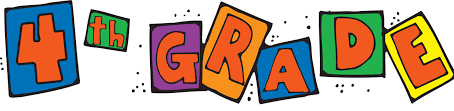 2021-2022 SCHOOL SUPPLY LIST                                                                        1 NIV Bible				            1 pencil box 1 zipper pencil pouch (for markers and colored pencils)1 backpack	1 lunchbox						24 #2 pencils, yellow only24 glue sticks		2 pink block erasers1 pair child- sized pointed scissors		Accordian file 10 marble composition books		            2 packages of dry erase markers (not neon colors)			2 yellow highlighters                                                        24 pack good quality colored pencils2 red pens1 pack of lined index cards1 box of good quality markers (thin)	2 boxes of tissues 									2 containers of Lysol wipes1 container of Lysol	1 package of paper towels2 packages of copy paper						 Some supplies may need to be replenished throughout the year.                                         